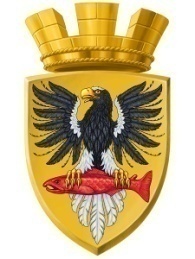                           Р О С С И Й С К А Я   Ф Е Д Е Р А Ц И ЯКАМЧАТСКИЙ КРАЙП О С Т А Н О В Л Е Н И ЕАДМИНИСТРАЦИИ ЕЛИЗОВСКОГО ГОРОДСКОГО ПОСЕЛЕНИЯот     18.  02.  2019				           №    166   -п     г. ЕлизовоРуководствуясь ст.ст. 11.10, 39.28 Земельного Кодекса Российской Федерации,      п.2   ст. 3.3   Федерального   закона   от   25.10.2001  № 137-ФЗ «О введении в действие Земельного кодекса Российской Федерации», в соответствии со ст.14 Федерального закона от 06.10.2003 № 131-ФЗ «Об общих принципах организации местного самоуправления в Российской Федерации»,  в соответствии с Приказом Минэкономразвития России от 01.09.2014 № 540 «Об утверждении классификатора видов разрешенного использования земельных участков», Уставом   Елизовского городского поселения,  согласно  Правилам землепользования и застройки Елизовского городского поселения Елизовского муниципального района Камчатского края, принятых Решением Собрания депутатов Елизовского городского поселения от 07.09.2011 № 126, на основании заявления Демидова А.К.,ПОСТАНОВЛЯЮ:Утвердить прилагаемую схему расположения земельных участков на кадастровом плане территории, формируемых путем перераспределения земельного участка частной собственности с кадастровым номером 41:05:0101006:4639 с участком из не разграниченной  государственной собственности с кадастровым номером 41:05:0101006:181:1.1  условный номер формируемого участка - 41:05:0101006:ЗУ1;площадь - 1048 кв. м; территориальная зона – зона застройки индивидуальными жилыми домами (Ж 1);разрешенное использование – для индивидуального жилищного строительства (код по Классификатору – 2.1);категория земель - земли населенных пунктов;местоположение: Камчатский край, Елизовский район, г. Елизово,ул. Талалихина,2. 1.2 условный номер формируемого участка - 41:05:0101006:ЗУ2;площадь - 25 кв. м; территориальная зона – зона застройки индивидуальными жилыми домами (Ж 1);разрешенное использование – для индивидуального жилищного строительства (код по Классификатору – 2.1);категория земель - земли населенных пунктов;местоположение: Камчатский край, Елизовский район, г. Елизово, ул. Талалихина.Демидову Андрею Константиновичу обеспечить в отношении вышеуказанных земельных участков выполнение кадастровых работ, постановку на государственный кадастровый учет.Настоящее постановление:3.1     действительно в течение 2-х лет со дня его принятия;3.2 является основанием для заключения соглашения о перераспределении земель между администрацией Елизовского городского поселения и Демидовым А.К.  - собственником земельного участка с кадастровым номером 41:05:0101006:4639.Муниципальному казенному учреждению «Служба по обеспечению деятельности администрации Елизовского городского поселения» опубликовать (обнародовать) настоящее постановление в средствах массовой информации и разместить в информационно - телекоммуникационной сети «Интернет» на официальном сайте  администрации Елизовского городского поселения.Контроль за исполнением настоящего постановления возложить на Руководителя Управления архитектуры и градостроительства администрации Елизовского городского поселения.Глава администрацииЕлизовского городского поселения                                                Д.Б. ЩипицынОб утверждении схемы расположения земельных участков на кадастровом плане территории,  формируемых путем перераспределения